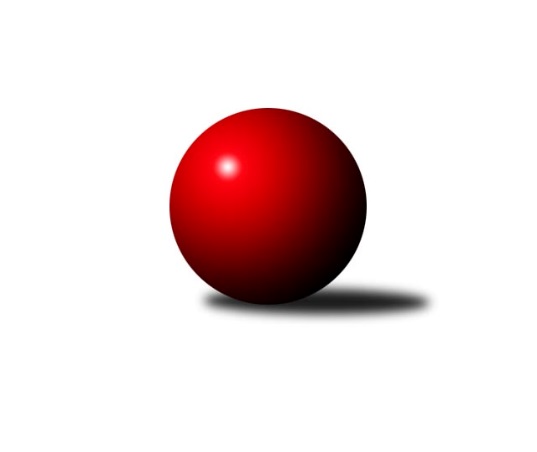 Č.4Ročník 2017/2018	3.6.2024 Východočeský přebor skupina A 2017/2018Statistika 4. kolaTabulka družstev:		družstvo	záp	výh	rem	proh	skore	sety	průměr	body	plné	dorážka	chyby	1.	SKK Jičín C	4	4	0	0	52 : 12 	(36.0 : 12.0)	2586	8	1780	806	33.3	2.	Březovice A	4	3	0	1	46 : 18 	(34.5 : 13.5)	2491	6	1701	790	48.3	3.	Spartak Rokytnice nad Jizerou B	4	3	0	1	40 : 24 	(21.0 : 27.0)	2584	6	1824	760	47.3	4.	Vrchlabí D	4	3	0	1	40 : 24 	(29.5 : 18.5)	2523	6	1727	796	42.3	5.	TJ Lokomotiva Trutnov C	4	2	0	2	33 : 31 	(21.0 : 27.0)	2490	4	1723	767	42	6.	SKK Hořice C	4	2	0	2	28 : 36 	(22.5 : 25.5)	2413	4	1689	724	50.8	7.	TJ Nová Paka B	4	2	0	2	28 : 36 	(21.0 : 27.0)	2343	4	1649	693	62.5	8.	TJ Milovice A	4	1	1	2	28 : 36 	(22.0 : 26.0)	2485	3	1727	758	43	9.	TJ Milovice B	4	1	1	2	28 : 36 	(22.0 : 26.0)	2348	3	1650	698	53.5	10.	Honer club Březovice A	4	1	0	3	28 : 36 	(23.0 : 25.0)	2376	2	1693	683	52.8	11.	TJ Poříčí	4	1	0	3	22 : 42 	(19.0 : 29.0)	2491	2	1740	750	47.8	12.	SKK Vrchlabí C	4	0	0	4	11 : 53 	(16.5 : 31.5)	2400	0	1685	715	56.5Tabulka doma:		družstvo	záp	výh	rem	proh	skore	sety	průměr	body	maximum	minimum	1.	Březovice A	3	3	0	0	40 : 8 	(29.5 : 6.5)	2438	6	2483	2368	2.	SKK Jičín C	2	2	0	0	30 : 2 	(20.0 : 4.0)	2734	4	2770	2698	3.	Spartak Rokytnice nad Jizerou B	2	2	0	0	28 : 4 	(14.0 : 10.0)	2682	4	2686	2677	4.	Vrchlabí D	2	2	0	0	24 : 8 	(17.5 : 6.5)	2468	4	2485	2450	5.	TJ Lokomotiva Trutnov C	2	2	0	0	22 : 10 	(13.0 : 11.0)	2550	4	2580	2519	6.	TJ Nová Paka B	2	2	0	0	22 : 10 	(17.0 : 7.0)	2375	4	2428	2322	7.	SKK Hořice C	3	2	0	1	26 : 22 	(20.0 : 16.0)	2538	4	2564	2513	8.	TJ Poříčí	1	1	0	0	14 : 2 	(9.0 : 3.0)	2553	2	2553	2553	9.	TJ Milovice B	2	1	0	1	16 : 16 	(13.0 : 11.0)	2547	2	2571	2522	10.	TJ Milovice A	2	0	1	1	14 : 18 	(9.0 : 15.0)	2531	1	2537	2525	11.	Honer club Březovice A	1	0	0	1	4 : 12 	(5.0 : 7.0)	2302	0	2302	2302	12.	SKK Vrchlabí C	2	0	0	2	6 : 26 	(7.0 : 17.0)	2329	0	2396	2262Tabulka venku:		družstvo	záp	výh	rem	proh	skore	sety	průměr	body	maximum	minimum	1.	SKK Jičín C	2	2	0	0	22 : 10 	(16.0 : 8.0)	2513	4	2608	2417	2.	Vrchlabí D	2	1	0	1	16 : 16 	(12.0 : 12.0)	2551	2	2620	2481	3.	Honer club Březovice A	3	1	0	2	24 : 24 	(18.0 : 18.0)	2400	2	2561	2248	4.	TJ Milovice A	2	1	0	1	14 : 18 	(13.0 : 11.0)	2462	2	2506	2417	5.	Spartak Rokytnice nad Jizerou B	2	1	0	1	12 : 20 	(7.0 : 17.0)	2535	2	2590	2480	6.	TJ Milovice B	2	0	1	1	12 : 20 	(9.0 : 15.0)	2328	1	2484	2171	7.	Březovice A	1	0	0	1	6 : 10 	(5.0 : 7.0)	2545	0	2545	2545	8.	TJ Lokomotiva Trutnov C	2	0	0	2	11 : 21 	(8.0 : 16.0)	2460	0	2526	2393	9.	SKK Hořice C	1	0	0	1	2 : 14 	(2.5 : 9.5)	2287	0	2287	2287	10.	TJ Nová Paka B	2	0	0	2	6 : 26 	(4.0 : 20.0)	2327	0	2464	2189	11.	SKK Vrchlabí C	2	0	0	2	5 : 27 	(9.5 : 14.5)	2414	0	2458	2369	12.	TJ Poříčí	3	0	0	3	8 : 40 	(10.0 : 26.0)	2470	0	2607	2313Tabulka podzimní části:		družstvo	záp	výh	rem	proh	skore	sety	průměr	body	doma	venku	1.	SKK Jičín C	4	4	0	0	52 : 12 	(36.0 : 12.0)	2586	8 	2 	0 	0 	2 	0 	0	2.	Březovice A	4	3	0	1	46 : 18 	(34.5 : 13.5)	2491	6 	3 	0 	0 	0 	0 	1	3.	Spartak Rokytnice nad Jizerou B	4	3	0	1	40 : 24 	(21.0 : 27.0)	2584	6 	2 	0 	0 	1 	0 	1	4.	Vrchlabí D	4	3	0	1	40 : 24 	(29.5 : 18.5)	2523	6 	2 	0 	0 	1 	0 	1	5.	TJ Lokomotiva Trutnov C	4	2	0	2	33 : 31 	(21.0 : 27.0)	2490	4 	2 	0 	0 	0 	0 	2	6.	SKK Hořice C	4	2	0	2	28 : 36 	(22.5 : 25.5)	2413	4 	2 	0 	1 	0 	0 	1	7.	TJ Nová Paka B	4	2	0	2	28 : 36 	(21.0 : 27.0)	2343	4 	2 	0 	0 	0 	0 	2	8.	TJ Milovice A	4	1	1	2	28 : 36 	(22.0 : 26.0)	2485	3 	0 	1 	1 	1 	0 	1	9.	TJ Milovice B	4	1	1	2	28 : 36 	(22.0 : 26.0)	2348	3 	1 	0 	1 	0 	1 	1	10.	Honer club Březovice A	4	1	0	3	28 : 36 	(23.0 : 25.0)	2376	2 	0 	0 	1 	1 	0 	2	11.	TJ Poříčí	4	1	0	3	22 : 42 	(19.0 : 29.0)	2491	2 	1 	0 	0 	0 	0 	3	12.	SKK Vrchlabí C	4	0	0	4	11 : 53 	(16.5 : 31.5)	2400	0 	0 	0 	2 	0 	0 	2Tabulka jarní části:		družstvo	záp	výh	rem	proh	skore	sety	průměr	body	doma	venku	1.	Spartak Rokytnice nad Jizerou B	0	0	0	0	0 : 0 	(0.0 : 0.0)	0	0 	0 	0 	0 	0 	0 	0 	2.	Honer club Březovice A	0	0	0	0	0 : 0 	(0.0 : 0.0)	0	0 	0 	0 	0 	0 	0 	0 	3.	TJ Milovice A	0	0	0	0	0 : 0 	(0.0 : 0.0)	0	0 	0 	0 	0 	0 	0 	0 	4.	Vrchlabí D	0	0	0	0	0 : 0 	(0.0 : 0.0)	0	0 	0 	0 	0 	0 	0 	0 	5.	TJ Nová Paka B	0	0	0	0	0 : 0 	(0.0 : 0.0)	0	0 	0 	0 	0 	0 	0 	0 	6.	TJ Poříčí	0	0	0	0	0 : 0 	(0.0 : 0.0)	0	0 	0 	0 	0 	0 	0 	0 	7.	SKK Jičín C	0	0	0	0	0 : 0 	(0.0 : 0.0)	0	0 	0 	0 	0 	0 	0 	0 	8.	SKK Hořice C	0	0	0	0	0 : 0 	(0.0 : 0.0)	0	0 	0 	0 	0 	0 	0 	0 	9.	TJ Lokomotiva Trutnov C	0	0	0	0	0 : 0 	(0.0 : 0.0)	0	0 	0 	0 	0 	0 	0 	0 	10.	TJ Milovice B	0	0	0	0	0 : 0 	(0.0 : 0.0)	0	0 	0 	0 	0 	0 	0 	0 	11.	SKK Vrchlabí C	0	0	0	0	0 : 0 	(0.0 : 0.0)	0	0 	0 	0 	0 	0 	0 	0 	12.	Březovice A	0	0	0	0	0 : 0 	(0.0 : 0.0)	0	0 	0 	0 	0 	0 	0 	0 Zisk bodů pro družstvo:		jméno hráče	družstvo	body	zápasy	v %	dílčí body	sety	v %	1.	Jakub Hrycík 	Březovice A 	8	/	4	(100%)		/		(%)	2.	Petr Hrycík 	Březovice A 	8	/	4	(100%)		/		(%)	3.	Roman Bureš 	SKK Jičín C 	8	/	4	(100%)		/		(%)	4.	Jiří Rücker 	Březovice A 	8	/	4	(100%)		/		(%)	5.	Karel Slavík 	TJ Lokomotiva Trutnov C 	8	/	4	(100%)		/		(%)	6.	Miroslav Šanda 	TJ Milovice A 	8	/	4	(100%)		/		(%)	7.	František Černý 	SKK Jičín C 	6	/	3	(100%)		/		(%)	8.	Pavel Řehák 	Březovice A 	6	/	3	(100%)		/		(%)	9.	Tomáš Limberský 	Vrchlabí D 	6	/	3	(100%)		/		(%)	10.	Ondřej Černý 	SKK Hořice C 	6	/	3	(100%)		/		(%)	11.	Ladislav Křivka 	SKK Jičín C 	6	/	3	(100%)		/		(%)	12.	Bohumil Kuřina 	Spartak Rokytnice nad Jizerou B 	6	/	3	(100%)		/		(%)	13.	Pavel Kaan 	SKK Jičín C 	6	/	4	(75%)		/		(%)	14.	Vratislav Fikar 	Honer club Březovice A 	6	/	4	(75%)		/		(%)	15.	Lukáš Kostka 	TJ Milovice B 	6	/	4	(75%)		/		(%)	16.	Erik Folta 	TJ Nová Paka B 	6	/	4	(75%)		/		(%)	17.	Lukáš Trýzna 	Vrchlabí D 	6	/	4	(75%)		/		(%)	18.	František Junek 	TJ Milovice B 	6	/	4	(75%)		/		(%)	19.	Miroslav Mejznar 	Vrchlabí D 	4	/	2	(100%)		/		(%)	20.	Matěj Mrkos 	TJ Poříčí 	4	/	3	(67%)		/		(%)	21.	Ondřej Votoček 	Vrchlabí D 	4	/	3	(67%)		/		(%)	22.	Jan Masopust 	SKK Hořice C 	4	/	3	(67%)		/		(%)	23.	Jakub Stejskal 	Spartak Rokytnice nad Jizerou B 	4	/	3	(67%)		/		(%)	24.	Jarmil Nosek 	TJ Milovice B 	4	/	3	(67%)		/		(%)	25.	Štěpán Stránský 	Vrchlabí D 	4	/	3	(67%)		/		(%)	26.	Roman Kašpar 	Březovice A 	4	/	3	(67%)		/		(%)	27.	Jiří Kapucián 	SKK Jičín C 	4	/	3	(67%)		/		(%)	28.	Josef Glos 	SKK Vrchlabí C 	4	/	3	(67%)		/		(%)	29.	Jiří Hakl 	Honer club Březovice A 	4	/	3	(67%)		/		(%)	30.	Martin Fikar 	Honer club Březovice A 	4	/	3	(67%)		/		(%)	31.	Pavel Janko 	TJ Poříčí 	4	/	3	(67%)		/		(%)	32.	Jan Volf 	Spartak Rokytnice nad Jizerou B 	4	/	3	(67%)		/		(%)	33.	Václava Plšková 	TJ Lokomotiva Trutnov C 	4	/	3	(67%)		/		(%)	34.	Václav Souček 	TJ Milovice A 	4	/	4	(50%)		/		(%)	35.	Vladimír Vodička 	TJ Poříčí 	4	/	4	(50%)		/		(%)	36.	Václav Kukla 	TJ Lokomotiva Trutnov C 	4	/	4	(50%)		/		(%)	37.	Kryštof Košťál 	SKK Hořice C 	4	/	4	(50%)		/		(%)	38.	Petr Slavík 	Honer club Březovice A 	4	/	4	(50%)		/		(%)	39.	Martin Včeliš 	TJ Milovice B 	4	/	4	(50%)		/		(%)	40.	Petr Kotek 	TJ Lokomotiva Trutnov C 	3	/	3	(50%)		/		(%)	41.	Petr Kynčl 	SKK Vrchlabí C 	3	/	3	(50%)		/		(%)	42.	Denisa Kroupová 	SKK Hořice C 	2	/	1	(100%)		/		(%)	43.	Antonín Vydra 	TJ Nová Paka B 	2	/	1	(100%)		/		(%)	44.	Roman Trýzna 	Vrchlabí D 	2	/	1	(100%)		/		(%)	45.	Luboš Kolařík 	SKK Jičín C 	2	/	1	(100%)		/		(%)	46.	David Jaroš 	TJ Milovice B 	2	/	1	(100%)		/		(%)	47.	Vojtěch Kazda 	TJ Nová Paka B 	2	/	1	(100%)		/		(%)	48.	Ladislav Němec 	TJ Lokomotiva Trutnov C 	2	/	1	(100%)		/		(%)	49.	Zdeněk ml. Novotný ml.	Spartak Rokytnice nad Jizerou B 	2	/	1	(100%)		/		(%)	50.	Pavel Gracias 	SKK Vrchlabí C 	2	/	2	(50%)		/		(%)	51.	Vratislav Nekvapil 	Honer club Březovice A 	2	/	2	(50%)		/		(%)	52.	Miroslav Souček 	TJ Milovice A 	2	/	2	(50%)		/		(%)	53.	Filip Mertlík 	TJ Milovice B 	2	/	2	(50%)		/		(%)	54.	Jaromír Písecký 	Honer club Březovice A 	2	/	2	(50%)		/		(%)	55.	Tomáš Cvrček 	Spartak Rokytnice nad Jizerou B 	2	/	2	(50%)		/		(%)	56.	Antonín Škoda 	TJ Poříčí 	2	/	3	(33%)		/		(%)	57.	Jiří Brumlich 	SKK Jičín C 	2	/	3	(33%)		/		(%)	58.	Tomáš Fuchs 	TJ Milovice A 	2	/	3	(33%)		/		(%)	59.	Jaroslav Fajfer 	TJ Nová Paka B 	2	/	3	(33%)		/		(%)	60.	Jana Votočková 	SKK Vrchlabí C 	2	/	3	(33%)		/		(%)	61.	Vlastimil Hruška 	TJ Milovice A 	2	/	3	(33%)		/		(%)	62.	Dalibor Chráska 	TJ Poříčí 	2	/	3	(33%)		/		(%)	63.	Jaroslav Gottstein 	TJ Nová Paka B 	2	/	3	(33%)		/		(%)	64.	Pavel Hanout 	Spartak Rokytnice nad Jizerou B 	2	/	3	(33%)		/		(%)	65.	Vladimír Doubek 	Spartak Rokytnice nad Jizerou B 	2	/	3	(33%)		/		(%)	66.	Martin Khol 	TJ Lokomotiva Trutnov C 	2	/	3	(33%)		/		(%)	67.	Roman Stříbrný 	Spartak Rokytnice nad Jizerou B 	2	/	3	(33%)		/		(%)	68.	Pavel Beyr 	TJ Nová Paka B 	2	/	3	(33%)		/		(%)	69.	Miroslav Včeliš 	TJ Milovice A 	2	/	4	(25%)		/		(%)	70.	Nela Bagová 	SKK Hořice C 	2	/	4	(25%)		/		(%)	71.	Martin Zvoníček 	SKK Hořice C 	2	/	4	(25%)		/		(%)	72.	Jaroslav Weihrauch 	TJ Nová Paka B 	2	/	4	(25%)		/		(%)	73.	Václava Krulišová 	TJ Lokomotiva Trutnov C 	2	/	4	(25%)		/		(%)	74.	Michal Erben 	Vrchlabí D 	0	/	1	(0%)		/		(%)	75.	Liboslav Janák 	TJ Milovice B 	0	/	1	(0%)		/		(%)	76.	Lukáš Rožnovský 	Březovice A 	0	/	1	(0%)		/		(%)	77.	David Neumann 	TJ Poříčí 	0	/	1	(0%)		/		(%)	78.	Josef Rychtář 	SKK Vrchlabí C 	0	/	1	(0%)		/		(%)	79.	Miloš Čížek 	Honer club Březovice A 	0	/	1	(0%)		/		(%)	80.	Pavel Ruml 	SKK Hořice C 	0	/	1	(0%)		/		(%)	81.	Milan Všetečka 	Březovice A 	0	/	1	(0%)		/		(%)	82.	Zdeněk Dymáček 	SKK Hořice C 	0	/	1	(0%)		/		(%)	83.	Ondra Kolář 	TJ Milovice B 	0	/	1	(0%)		/		(%)	84.	Vladimír Cerman 	Vrchlabí D 	0	/	1	(0%)		/		(%)	85.	Eva Šurdová 	TJ Nová Paka B 	0	/	1	(0%)		/		(%)	86.	Tomáš Souček 	TJ Milovice A 	0	/	2	(0%)		/		(%)	87.	Antonín Sucharda 	TJ Lokomotiva Trutnov C 	0	/	2	(0%)		/		(%)	88.	Josef Kolář 	SKK Jičín C 	0	/	2	(0%)		/		(%)	89.	Tomáš Nosek 	TJ Milovice B 	0	/	2	(0%)		/		(%)	90.	Radoslav Dušek 	TJ Milovice A 	0	/	2	(0%)		/		(%)	91.	Marek Ondráček 	TJ Milovice B 	0	/	2	(0%)		/		(%)	92.	Jaroslav Lux 	SKK Vrchlabí C 	0	/	2	(0%)		/		(%)	93.	Josef Antoš 	TJ Nová Paka B 	0	/	2	(0%)		/		(%)	94.	Zbyněk Fikar 	Honer club Březovice A 	0	/	2	(0%)		/		(%)	95.	Adam Balihar 	SKK Hořice C 	0	/	2	(0%)		/		(%)	96.	Vladimír Šťastník 	SKK Vrchlabí C 	0	/	3	(0%)		/		(%)	97.	Tereza Foltová 	SKK Vrchlabí C 	0	/	3	(0%)		/		(%)	98.	Martina Fejfarová 	SKK Vrchlabí C 	0	/	3	(0%)		/		(%)	99.	Tereza Votočková 	Vrchlabí D 	0	/	4	(0%)		/		(%)	100.	Lukáš Ludvík 	Březovice A 	0	/	4	(0%)		/		(%)Průměry na kuželnách:		kuželna	průměr	plné	dorážka	chyby	výkon na hráče	1.	SKK Jičín, 1-4	2609	1786	823	35.5	(434.9)	2.	Rokytnice, 1-2	2607	1817	789	49.8	(434.5)	3.	Milovice, 1-2	2539	1767	772	42.6	(423.3)	4.	Trutnov, 1-4	2537	1741	796	43.3	(422.9)	5.	SKK Hořice, 1-4	2537	1746	790	45.2	(422.9)	6.	Č. Kostelec, 1-2	2472	1762	709	47.5	(412.0)	7.	Vrchlabí, 1-4	2416	1704	712	49.6	(402.8)	8.	Březovice, 1-2	2359	1675	684	49.0	(393.3)	9.	Nová Paka, 1-2	2327	1642	685	56.0	(388.0)	10.	Josefov, 1-2	2326	1634	691	63.2	(387.8)Nejlepší výkony na kuželnách:SKK Jičín, 1-4SKK Jičín C	2770	3. kolo	Pavel Kaan 	SKK Jičín C	501	1. koloSKK Jičín C	2698	1. kolo	Roman Bureš 	SKK Jičín C	484	3. koloTJ Poříčí	2489	1. kolo	František Černý 	SKK Jičín C	482	3. koloSpartak Rokytnice nad Jizerou B	2480	3. kolo	Jiří Kapucián 	SKK Jičín C	477	3. kolo		. kolo	Roman Bureš 	SKK Jičín C	472	1. kolo		. kolo	Pavel Kaan 	SKK Jičín C	463	3. kolo		. kolo	Vladimír Vodička 	TJ Poříčí	454	1. kolo		. kolo	František Černý 	SKK Jičín C	452	1. kolo		. kolo	Dalibor Chráska 	TJ Poříčí	444	1. kolo		. kolo	Luboš Kolařík 	SKK Jičín C	444	3. koloRokytnice, 1-2Spartak Rokytnice nad Jizerou B	2686	2. kolo	Bohumil Kuřina 	Spartak Rokytnice nad Jizerou B	508	2. koloSpartak Rokytnice nad Jizerou B	2677	4. kolo	Jakub Stejskal 	Spartak Rokytnice nad Jizerou B	487	4. koloTJ Poříčí	2607	4. kolo	Roman Stříbrný 	Spartak Rokytnice nad Jizerou B	467	4. koloSKK Vrchlabí C	2458	2. kolo	Tomáš Cvrček 	Spartak Rokytnice nad Jizerou B	464	2. kolo		. kolo	Pavel Janko 	TJ Poříčí	457	4. kolo		. kolo	Jan Volf 	Spartak Rokytnice nad Jizerou B	457	2. kolo		. kolo	Bohumil Kuřina 	Spartak Rokytnice nad Jizerou B	453	4. kolo		. kolo	David Neumann 	TJ Poříčí	446	4. kolo		. kolo	Jana Votočková 	SKK Vrchlabí C	438	2. kolo		. kolo	Pavel Gracias 	SKK Vrchlabí C	436	2. koloMilovice, 1-2SKK Jičín C	2608	4. kolo	Bohumil Kuřina 	Spartak Rokytnice nad Jizerou B	472	1. koloSpartak Rokytnice nad Jizerou B	2590	1. kolo	Václav Souček 	TJ Milovice A	464	2. koloTJ Milovice B	2571	3. kolo	František Černý 	SKK Jičín C	457	4. koloTJ Milovice A	2537	4. kolo	Ladislav Křivka 	SKK Jičín C	449	4. koloTJ Milovice A	2525	2. kolo	Lukáš Kostka 	TJ Milovice B	448	2. koloTJ Milovice B	2522	1. kolo	Jarmil Nosek 	TJ Milovice B	447	2. koloTJ Milovice B	2484	2. kolo	Jakub Stejskal 	Spartak Rokytnice nad Jizerou B	445	1. koloVrchlabí D	2481	3. kolo	Jarmil Nosek 	TJ Milovice B	444	3. kolo		. kolo	Tomáš Fuchs 	TJ Milovice A	444	2. kolo		. kolo	Roman Bureš 	SKK Jičín C	444	4. koloTrutnov, 1-4TJ Lokomotiva Trutnov C	2580	3. kolo	Karel Slavík 	TJ Lokomotiva Trutnov C	487	1. koloBřezovice A	2545	3. kolo	Tomáš Fuchs 	TJ Milovice A	481	1. koloTJ Lokomotiva Trutnov C	2519	1. kolo	Petr Hrycík 	Březovice A	467	3. koloTJ Milovice A	2506	1. kolo	Jakub Hrycík 	Březovice A	464	3. kolo		. kolo	Miroslav Šanda 	TJ Milovice A	457	1. kolo		. kolo	Karel Slavík 	TJ Lokomotiva Trutnov C	452	3. kolo		. kolo	Václava Plšková 	TJ Lokomotiva Trutnov C	451	3. kolo		. kolo	Ladislav Němec 	TJ Lokomotiva Trutnov C	435	1. kolo		. kolo	Jiří Rücker 	Březovice A	434	3. kolo		. kolo	Petr Kotek 	TJ Lokomotiva Trutnov C	434	1. koloSKK Hořice, 1-4Vrchlabí D	2620	1. kolo	Lukáš Trýzna 	Vrchlabí D	491	1. koloSKK Hořice C	2564	4. kolo	Kryštof Košťál 	SKK Hořice C	474	4. koloSKK Hořice C	2537	3. kolo	Jan Masopust 	SKK Hořice C	469	3. koloTJ Lokomotiva Trutnov C	2526	4. kolo	Antonín Vydra 	TJ Nová Paka B	457	3. koloSKK Hořice C	2513	1. kolo	Jan Masopust 	SKK Hořice C	454	1. koloTJ Nová Paka B	2464	3. kolo	Miroslav Mejznar 	Vrchlabí D	450	1. kolo		. kolo	Jan Masopust 	SKK Hořice C	450	4. kolo		. kolo	Tomáš Limberský 	Vrchlabí D	448	1. kolo		. kolo	Karel Slavík 	TJ Lokomotiva Trutnov C	447	4. kolo		. kolo	Ondřej Černý 	SKK Hořice C	438	4. koloČ. Kostelec, 1-2TJ Poříčí	2553	3. kolo	Martin Fikar 	Honer club Březovice A	448	3. koloHoner club Březovice A	2391	3. kolo	Pavel Janko 	TJ Poříčí	445	3. kolo		. kolo	Dalibor Chráska 	TJ Poříčí	444	3. kolo		. kolo	Antonín Škoda 	TJ Poříčí	439	3. kolo		. kolo	Vladimír Vodička 	TJ Poříčí	425	3. kolo		. kolo	Zbyněk Fikar 	Honer club Březovice A	414	3. kolo		. kolo	Matěj Mrkos 	TJ Poříčí	402	3. kolo		. kolo	Jaromír Písecký 	Honer club Březovice A	397	3. kolo		. kolo	Vratislav Fikar 	Honer club Březovice A	389	3. kolo		. kolo	Petr Slavík 	Honer club Březovice A	374	3. koloVrchlabí, 1-4Honer club Březovice A	2561	1. kolo	Tomáš Limberský 	Vrchlabí D	455	4. koloVrchlabí D	2485	4. kolo	Vratislav Nekvapil 	Honer club Březovice A	453	1. koloVrchlabí D	2450	2. kolo	Vratislav Fikar 	Honer club Březovice A	450	1. koloTJ Milovice A	2417	3. kolo	Martin Fikar 	Honer club Březovice A	440	1. koloSKK Vrchlabí C	2396	3. kolo	Petr Slavík 	Honer club Březovice A	437	1. koloTJ Lokomotiva Trutnov C	2393	2. kolo	Ondřej Votoček 	Vrchlabí D	435	2. koloSKK Vrchlabí C	2369	4. kolo	Ondřej Votoček 	Vrchlabí D	430	4. koloSKK Vrchlabí C	2262	1. kolo	Miroslav Šanda 	TJ Milovice A	429	3. kolo		. kolo	Miroslav Souček 	TJ Milovice A	427	3. kolo		. kolo	Pavel Gracias 	SKK Vrchlabí C	427	1. koloBřezovice, 1-2SKK Jičín C	2417	2. kolo	Pavel Kaan 	SKK Jičín C	438	2. koloHoner club Březovice A	2302	2. kolo	Roman Bureš 	SKK Jičín C	415	2. kolo		. kolo	Ladislav Křivka 	SKK Jičín C	415	2. kolo		. kolo	Martin Fikar 	Honer club Březovice A	409	2. kolo		. kolo	Petr Slavík 	Honer club Březovice A	406	2. kolo		. kolo	Jiří Brumlich 	SKK Jičín C	403	2. kolo		. kolo	Vratislav Nekvapil 	Honer club Březovice A	391	2. kolo		. kolo	Jiří Kapucián 	SKK Jičín C	390	2. kolo		. kolo	Vratislav Fikar 	Honer club Březovice A	384	2. kolo		. kolo	Jaromír Písecký 	Honer club Březovice A	368	2. koloNová Paka, 1-2TJ Nová Paka B	2428	2. kolo	Antonín Vydra 	TJ Nová Paka B	461	2. koloTJ Nová Paka B	2322	4. kolo	Jaroslav Fajfer 	TJ Nová Paka B	428	2. koloTJ Poříčí	2313	2. kolo	Vojtěch Kazda 	TJ Nová Paka B	427	4. koloHoner club Březovice A	2248	4. kolo	Jaroslav Gottstein 	TJ Nová Paka B	423	4. kolo		. kolo	Jaroslav Weihrauch 	TJ Nová Paka B	409	2. kolo		. kolo	Erik Folta 	TJ Nová Paka B	408	2. kolo		. kolo	Vratislav Fikar 	Honer club Březovice A	405	4. kolo		. kolo	Dalibor Chráska 	TJ Poříčí	404	2. kolo		. kolo	Matěj Mrkos 	TJ Poříčí	403	2. kolo		. kolo	Jaroslav Weihrauch 	TJ Nová Paka B	403	4. koloJosefov, 1-2Březovice A	2483	1. kolo	Petr Hrycík 	Březovice A	450	1. koloBřezovice A	2462	2. kolo	Jiří Rücker 	Březovice A	443	2. koloBřezovice A	2368	4. kolo	Petr Hrycík 	Březovice A	435	4. koloSKK Hořice C	2287	2. kolo	Jakub Hrycík 	Březovice A	433	1. koloTJ Nová Paka B	2189	1. kolo	Jakub Hrycík 	Březovice A	427	2. koloTJ Milovice B	2171	4. kolo	Denisa Kroupová 	SKK Hořice C	423	2. kolo		. kolo	Jiří Rücker 	Březovice A	422	4. kolo		. kolo	Tomáš Nosek 	TJ Milovice B	422	4. kolo		. kolo	Pavel Řehák 	Březovice A	421	1. kolo		. kolo	Jakub Hrycík 	Březovice A	420	4. koloČetnost výsledků:	8.0 : 8.0	1x	6.0 : 10.0	2x	4.0 : 12.0	3x	16.0 : 0.0	1x	14.0 : 2.0	6x	13.0 : 3.0	1x	12.0 : 4.0	5x	11.0 : 5.0	1x	10.0 : 6.0	3x	0.0 : 16.0	1x